ТАБЛИЦАсоревнований по футболу среди детских футбольных команд «Золотая осень в Московском - 2018» 27 октября 2018Предварительный этапГруппа АГруппа БФинальный этапИгры за 1-4 местоИгра за 5 – 6 место№Команда123ВНПМячиОМ1«Росич-1» Московский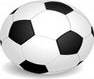 12-032-2111014-2+12412«Росич-3» Московский0-120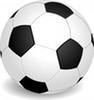 0-700020-19-19033«ElJunior» Электросталь2-217-031109-2+742№Команда123ВНПМячиОМ1ФК «ЦДКА» Москва2-0311-0320013-0+13612«Юность» Подольск0-204-031014-2+2323«Росич-2» Московский0-1100-400020-15-1503№Команда1234ВНПМячиОМ1«Росич-1» Московский2-211-300-100023-6- 3142«ElJunior» Электросталь2-210-303-131115-6-1423ФК «ЦДКА» Москва3-133-032-033008-1+7914«Юность» Подольск1-031-300-201022-5-333КомандыРезультат«Росич-3» - «Росич-2»1 - 0